Credit Transfer: Application Form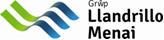 Recognition of Prior Certificated Learning (RPCL) If you have already achieved a Degree / credits or taken a break in study following completion of a GLLM programme and wish to transfer your credits, please complete this form.Things to know before getting started:Your credits must be the same level as the course you are applying for e.g., Level 4 credits cannot be used against level 6 modules.Your credits must be less than 10 years old, from the date on your transcript to now. For example, if you completed a Degree in 1999 you cannot transfer these credits. All previous modules must cover the same learning outcomes as the modules on the Grŵp Llandrillo-Menai course you want to join, this information is available in the Programme Specification.You can only transfer whole modules once. Modules must be of comparable standard and content to those modules studied at Grŵp Llandrillo-Menai.Once transferred in, any assessment grades from your previous study will not count towards your final award classification. Only assessment grades from the modules to be undertaken will be considered.All applicants must discuss any transfer request with the programme leader in the first instance. Those who do not meet the criteria may be able to transfer credits using their work experience. Please refer to the RPEL guidance (Recognition of Prior Experiential Learning) available at www.gllm.ac.uk/hepoliciesThe Programme Leader can assist you in completing this form. Your application must be accompanied by supporting evidence, including degree certificates and an academic transcript, your application will then be reviewed by the Credit Transfer Panel. You may be asked to provide a syllabus of prior study that describes the academic content of the course and the learning outcomes, this must be provided in either English or Welsh.How many credits can be transferred:Honours Degree (3 years)             240 credits (remaining credits to be pursued should be at level 6)Honours Degree (Level 6 only)      60 creditsFoundation Degree	                120 creditsCertificate HE	                         60 creditsWho do I send it to:Please send your completed form and evidence to the GLLM Programme Leader. If you have any questions regarding the process, please contact the Quality Assurance Coordinator: Emily Jakeman at e.jakeman@gllm.ac.uk The approval Panel will review your application and contact you via email to confirm the outcome. If your application is declined you may submit an appeal to the Quality Assurance Coordinator. Within 10 working days of receipt of the appeal a new Panel may convene to review the appeal. Decisions of the appeal panel will be communicated to the applicant within 5 working daysApplication Form: Please complete all sections of the form below, and over the pageStudent DetailsStudent DetailsGLLM ID (if allocated)SurnameForename/sAddress (in full)Email Date of Birth (DD/MM/YYYY)Programme DetailsProgramme DetailsGLLM Programme applied forCampus Date of entryLevel of entryYear of entry (Part Time only) Prior StudyPrior StudyPrior StudyPrior StudyPrior StudyPrior StudyPrior StudyTitle of prior qualification (in full)Institution of prior study (in full)Dates of study (DD/MM/YYYY)From: To:From: To:From: To:From: To:From: To:From: To:Mode of study Full Time / Part TimeFull Time / Part TimeFull Time / Part TimeFull Time / Part TimeFull Time / Part TimeFull Time / Part TimeWas the scheme of study completed? Yes / NoYes / NoYes / NoYes / NoYes / NoYes / NoModule Comparison: List previous modules studied and compare to the GLLM modules from which you seek exemption Module Comparison: List previous modules studied and compare to the GLLM modules from which you seek exemption Module Comparison: List previous modules studied and compare to the GLLM modules from which you seek exemption Module Comparison: List previous modules studied and compare to the GLLM modules from which you seek exemption Module Comparison: List previous modules studied and compare to the GLLM modules from which you seek exemption Module Comparison: List previous modules studied and compare to the GLLM modules from which you seek exemption Module Comparison: List previous modules studied and compare to the GLLM modules from which you seek exemption Prior StudyPrior StudyPrior StudyPrior StudyGLLM ProgrammeGLLM ProgrammeGLLM ProgrammeSubject/ Module Level ResultCredits Module LevelCreditsTotal Previous Credits Gained:Total Previous Credits Gained:Total Previous Credits Gained:Total Credits to be Exempt:Total Credits to be Exempt:GLLM programme: Please insert the modules still to be undertaken to gain the award applied forLevelCreditsTotal:Total:Programme Leader comments in support of the application:Programme Learning Outcome MappingMapping of learning experience to the programme learning outcomes by ModuleFor applicants who are transferring credits from a GLLM programme you do not need to complete this section if your Programme has not changed. Note for tutors: if the previous programme has since been re validated this section will need to be completedthe description of the intended programme learning outcomes are in the validation documententer x in each box to indicate the learning experience has been mapped to the following programme learning outcomes:  Title of Previous Modules and Credit ValueCurrent GLLM Programme Learning Outcomes(these are in the Validation Document)Current GLLM Programme Learning Outcomes(these are in the Validation Document)Current GLLM Programme Learning Outcomes(these are in the Validation Document)Current GLLM Programme Learning Outcomes(these are in the Validation Document)Current GLLM Programme Learning Outcomes(these are in the Validation Document)Current GLLM Programme Learning Outcomes(these are in the Validation Document)Current GLLM Programme Learning Outcomes(these are in the Validation Document)Current GLLM Programme Learning Outcomes(these are in the Validation Document)Current GLLM Programme Learning Outcomes(these are in the Validation Document)Current GLLM Programme Learning Outcomes(these are in the Validation Document)Current GLLM Programme Learning Outcomes(these are in the Validation Document)Current GLLM Programme Learning Outcomes(these are in the Validation Document)Current GLLM Programme Learning Outcomes(these are in the Validation Document)Current GLLM Programme Learning Outcomes(these are in the Validation Document)Current GLLM Programme Learning Outcomes(these are in the Validation Document)Current GLLM Programme Learning Outcomes(these are in the Validation Document)Current GLLM Programme Learning Outcomes(these are in the Validation Document)Current GLLM Programme Learning Outcomes(these are in the Validation Document)Title of Previous Modules and Credit ValueSubject Knowledge and UnderstandingSubject Knowledge and UnderstandingSubject Knowledge and UnderstandingSubject Knowledge and UnderstandingSubject Knowledge and UnderstandingSubject Knowledge and UnderstandingSubject Knowledge and UnderstandingCognitive SkillsCognitive SkillsCognitive SkillsCognitive SkillsCognitive SkillsCognitive SkillsSubject Specific SkillsSubject Specific SkillsSubject Specific SkillsSubject Specific SkillsSubject Specific SkillsTitle of Previous Modules and Credit ValueA1A2A3A4A5A6A7B1B2B3B4B5B6C1C2C3C4C5(Enter module title and credit value here)(Enter module title and credit value here)(Enter module title and credit value here)Form Completed by:Date: